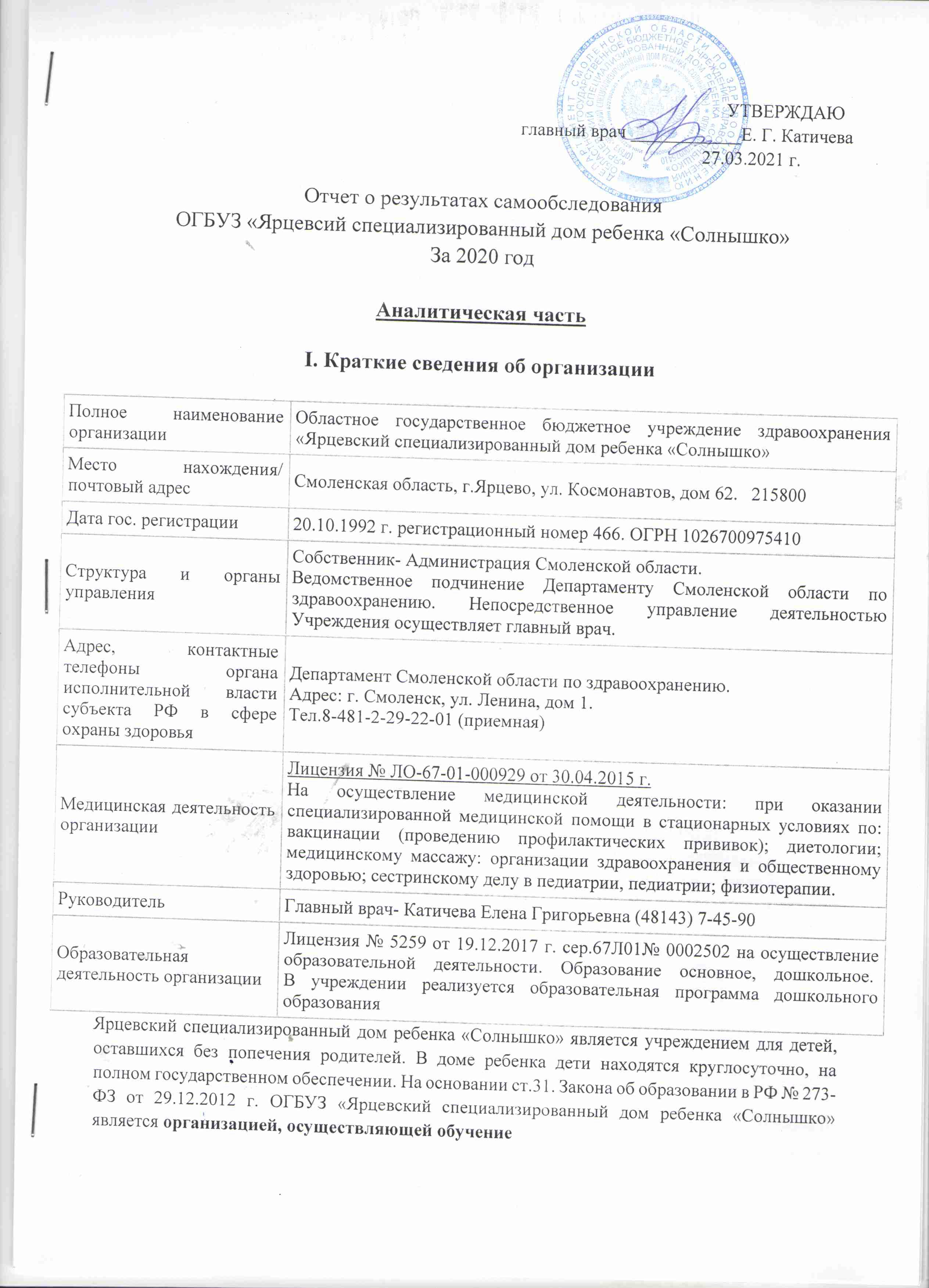  	II. Система управленияСистема управления ОГБУЗ «Ярцевский специализированный дом ребенка «Солнышко» строится на принципах единоначалия и коллегиальности и осуществляется учредителем, органами самоуправления и главными врачом в соответствии с законодательством Российской Федерации и Уставом учреждения.Коллегиальными органами управления являются: педагогический совет, совет трудового коллектива, попечительский совет.Единоличным исполнительным органом власти является главный врач- руководитель учреждения.Оценка образовательной деятельности, организации образовательного процесса, содержания и качества подготовки обучающихся.Реализуемая образовательная программа дошкольного образования       Образовательный процесс   организован в соответствии с ФГОС ДО.  Реализуя задачи годового плана работы, коллектив   старался создать благоприятные условия для полноценного проживания      ребенком    дошкольного      детства, всестороннего     развития психических     и физических    качеств   в   соответствии    с возрастными    и индивидуальными особенностями. В первом полугодии в ОГБУЗ «Ярцевский специализированный дом ребенка «Солнышко» в 2019-2020 учебном году функционировало 4 группы,наполняемостью до 6 человек.Из них: 1  группа для детей младенческого возраста ; 3  разновозрастные группы для детей раннего и младшего дошкольного возраста .Процесс организации образовательной деятельности   носит плановый характер. Содержание образовательного процесса   определяется Образовательной программой Дошкольного образования ОГБУЗ «Ярцевский специализированный дом ребенка «Солнышко». Федеральный компонент Образовательной программы: Программа «От рождения до школы» (под редакцией Н.Е. Вераксы , Т.С. Комаровой, М.А. Васильевой. - М.: Мозаика-Синтез, 2014).  Образовательный процесс осуществляется с учетом принципа интеграции образовательных областей (физическое развитие, социально-коммуникативное развитие, познавательное развитие, речевое развитие, художественно-эстетическое развитие); с использованием элементов программ и технологий, ориентированных на выполнение требований к содержанию и методам воспитания, направленных на личностно-ориентированный подход к детям в процессе воспитания и развития.   При этом решение программных образовательных задач реализуется в рамках непосредственной   образовательной   деятельности,  в   ходе   режимных   моментов – как   в совместной деятельности взрослого и детей, так и в самостоятельной деятельности малышей.  Организация образовательного процесса    Статистические данные на период с 01.09.2019. по 31.08.2020 г.*по состоянию здоровья- 2 реб.1- В соответствии с индивидуальными программами реабилитации ребенка-инвалида, выданными ФГУ медико-социальной экспертизы, дети не нуждаются в   психолого-педагогической реабилитации, нуждаются в уходе и содержании. 1-за период учебного года находился на лечении в областном противотуберкулезном диспансере**количество детей, находящихся в учреждении  3  и более месяцев      Образовательный процесс организован в соответствии с требованиями, предъявляемыми законодательством к дошкольному образованию и направлен на сохранение и укрепление здоровья воспитанников, предоставление равных возможностей для полноценного развития каждого ребёнка.  Организация образовательного процесса осуществляется в соответствии с годовым планированием, образовательной программой дошкольного образования на основе ФГОС ДО.         Содержание образования определяется Образовательной программой дошкольного образования ОГБУЗ «Ярцевский специализированный дом ребенка «Солнышко»          В силу разнообразия возрастной специфики малышей от рождения до 4 лет, образовательная программа предусматривает различие направлений образовательной деятельности разных возрастных категорий: детей до года, детей от 1 до 2 лет, от 2 до 4 лет.        Это различие обусловлено разной затратой времени на уход за ребенком, трудностью разделения процессов ухода, воспитания и обучения для детей от рождения до двух лет, а также различием ведущих видов деятельности в данные возрастные периоды.         Образовательный процесс с детьми до года проводится во время проведения режимных моментов, в процессе проведения индивидуальных развивающих игр с ребенком. Направления образовательной деятельности в работе с детьми до года:развитие восприятияразвитие речиразвитие движенийразвитие действий с предметамимузыкально воспитаниеОбразовательная деятельность с детьми от года до 2 лет проводится в режимных моментах и во время проведения индивидуальных или подгрупповых игр-занятий.В режимных моментах она направлена на:Воспитание культурно-гигиенических навыков, навыков самообслуживанияПриучение детей к опрятности, аккуратностиРасширение ориентировки в окружающемРазвитие понимания речиРазвитие активной речиВ играх – занятиях она направлена на:Развитие речиПриобщение к художественной литературеРазвитие движенийРазвитие в играх-занятиях с дидактическим материаломИгра-занятиях со строительным материаломМузыкальное воспитаниеСодержание образовательной деятельности с детьми от 2 до 4 лет проводится на образовательным областям: социально-коммуникативное развитие, познавательное развитие, речевое развитие, художественно-эстетическое развитие, физическое развитие.  Коррекционную работу проводят учитель-дефектолог, педагог-психолог в рамках индивидуальных коррекционно-развивающих занятий с детьми.   За отчетный период с учителем-дефектологом   педагогом-психологом занимались 18 воспитанников. Психолого-педагогическое сопровождение осуществляет педагог-психолог, который отслеживает период адаптации при поступлении ребенка в учреждение, проводит психологическую диагностику   по запросу родителей, кандидатов в замещающие родители, членов медико-психолого-педагогической комиссии.За отчетный период были обследованы по запросу родителей: 0 детей, по запросу кандидатов- 10 детей. В доме ребенка функционирует Медико-психолого-педагогическая комиссия, которая решает задачи оценки динамики состояния здоровья воспитанников, качества лечебного и педагогического процессов, определяет оптимальные маршруты оказания ребенку психолого-педагогической, социальной и социально-правовой помощи.   МППк разрабатывает индивидуальные планы развития и жизнеустройства воспитанников, оставшихся без попечения родителей. За отчетный период был составлен 21 план, из которых 16-первично.Качество освоения воспитанниками образовательной программы.         Образовательная программа предусматривает мониторинг освоения детьми образовательной программы на основе педагогической диагностики. Учитывая возрастные особенности воспитанников дома ребенка педагогическая диагностика проводится в двух возрастных подгруппах: младшая подгруппа детей до 2 лет, старшая подгруппа детей от 2 до 4 лет. Педагогическая диагностика решает задачи: определение динамики и степени освоения воспитанниками образовательной программы по образовательным областям; выявление индивидуальных особенностей каждого ребенка и определение маршрута образовательной работы с детьми на следующий учебный год.           Оценка индивидуального развития детей младшей подгруппы проводится на основе оценки нервно-психического развития с 0 до 2 лет   по методике в соответствии с приказом МЗ РФ от 28.09.1993 г. № 227 «О совершенствовании системы организации медицинской помощи воспитанникам дома ребенка Российской Федерации»          Инструментарием педагогической диагностики детей старшей подгруппы является методика педагогической диагностики Н.В. Верещагиной «Диагностика педагогического процесса», где оцениваются умения и навыки детей в пяти образовательных областях.               Не подвергаются мониторингу результаты педагогической диагностики детей, которые находились в доме ребенка менее, чем 3 месяца. Результаты мониторинга динамики нервно-психического развития детей возрастной группы с 0 до 2 лет за 2019-2020 учебный год.*Мониторингу подлежат результаты диагностики детей, которые находились в доме ребенка более 3 мес.Результаты мониторинга результатов освоения образовательных областей детей возрастной группы от 2 до 4 лет за 2019-2020 учебный годОбучались по образовательной программе: 18 детей.       Вошли в мониторинг *: 11 детей*Мониторингу подлежат результаты диагностики детей, которые находились в доме ребенка 3 и более  мес.Пояснение: Отсутствие положительной динамики по некоторым образовательным областям с неизменным низким уровнем развития у 1 ребенка связно с большим количеством у него пропусков занятий по состоянию здоровья .Взаимодействие с волонтерами( волонтерскими организациями)и социальными партнерами             В условиях дома ребенка актуальной является проблема социализации воспитанников.  Решить проблему расширения опыта социального взаимодействия воспитанников помогает деятельность в рамках волонтерской деятельности и взаимодействия с социальными партнерами.         На основании Приказа Департамента по здравоохранению « Об утверждении порядка взаимодействия областных государственных учреждений здравоохранения с организациями добровольческой( волонтерской) деятельности за отчетный период разработан Проект Соглашения  о сотрудничестве учреждения с волонтёрами ( волонтерскими организациями).            Задача, которую решает социальное партнерство и волонтерская деятельность: оказание разносторонней помощи для оптимизации условий жизни воспитанников дома ребенка.      Деятельность по вопросам социализации воспитанников, включает в себя организацию мероприятий для детей: праздников, развлечений, концертов, вывоза детей на экскурсии за пределы учреждения в зоопарк, на экскурсии и т.д. В таких мероприятиях имеется возможность живого общения наших воспитанников с детьми более старшего возраста, чем они сами, с незнакомым взрослыми, расширяется кругозор наших детей, вырабатываются навыки взаимодействия, закрепляются правила поведения в различных ситуациях.                      Мероприятия  за отчетный период. В связи с пандемией в учреждении с марта по сентябрь действовали ограничительные санитарно-эпидемиологические меры по профилактике коронавирусной инфекции, в связи с чем были запрещены культурно-массовые мероприятия.Взаимодействие с семьей воспитанников.          Взаимодействие педагогического коллектива с семьями воспитанников проводится в рамках профилактической работы.    В соответствии с ФЗ № 120 от 24.06.1999 г. «Об основах системы профилактики безнадзорности и правонарушений несовершеннолетних» дом ребенка является субъектом профилактики социального сиротства.          Профилактическая работа в учреждении реализуется в рамках Междисциплинарной программы проведения профилактической работы с семьями, находящимися в трудной жизненной ситуации « Содружество».       За 2020 г.  из поступивших в дом ребенка детей 64 % составили дети, которые были определены в учреждение временно, по заявлению родителей по  причине  трудной жизненной ситуации. Признание кровной семьи приоритетной для ребенка средой, где он может полноценно развиваться и быть счастливым, определяет для нас цель профилактической работы -  это возвращение ребенка в кровную семью.       Для достижения поставленной цели решаются следующие задачи: сохранить , поддержать  детско-родительскую привязанность, оказать семье помощь по вопросам медицинской, психолого-педагогической и социально- правовой реабилитации детей. Статистические статусные данные  за 2020 г. ( из отчета по реализации междисциплинарной программы работы с семьями, находящимися в трудной жизненной ситуации « Содружество за 2020 г.)* по причине: согласие родителей на усыновление другими лицами ** по причине:  9- изъятие из семьи ;  2- мать в местах лишения свободы . ; 1-акт об оставлении в ЛПУ; 1- отказ от родительских прав *** по причине :1- отмены ограничения в родительских правах, 1- отказа от исковых требования по лишению родительских прав ; 1- установления отцовства .       В учреждении созданы условия для   общения родителей с детьми.  За 2020 г. регулярно посещали детей в доме ребенка родители 3 семей. Родители, проживающие в других районах поддерживают связь с администрацией учреждения по телефону. В учреждении ведется Журнал «Учета обращения граждан и посещения родителями, родственниками воспитанников дома ребенка»      Для общения детей с родителями в учреждении созданы все необходимые условия. Родители имели возможность общаться с детьми в помещении (для общения выделен музыкальный зал), на территории дома ребенка во время прогулки. Родители имели возможность ознакомиться с условиями содержания воспитанников, с воспитательным процессом, с медицинской деятельностью.        Из-за пандемии в учреждении с марта по июль и с октября по декабрь были введены ограничительные меры по посещению детей родителями в учреждении, в связи с чем большинство родителей поддерживали связь по телефону, им по телефону предоставлялись видеосъёмки о детях, фото детей.        По телефону социальным работником с родителями было проведено 10 профилактических бесед  на темы: «Ознакомление со ст. 63, 64 СК РФ « Права и обязанности родителей…»; «Ознакомление со ст. 69, 71  СК РФ « Лишение родительских прав, последствие лишения родительских прав»»; «Ознакомление со ст. 73, 74,75,76 СК РФ»;   « Ограничение родительских прав, последствия, отмена ограничения»; Ст.  61 СК РФ «Равенство прав и обязанностей родителей»	Социальным работником были проведены 32 консультации на  темы:«Ознакомление с порядком посещения ребенка в учреждении»;« Создание в семье необходимых условий для воспитания и содержания ребенка»; « Ознакомление с порядком возвращения ребенка в семью» ;« Подготовка к судебному заседанию по вопросу лишения( ограничения) в родительских правах»;« О формах устройства в замещающую семью»            В мае-июне 2020 года было проведено 29 консультаций родителям, по вопросу оформления Единовременного пособия на детей, предусмотренных Указом Президента РФ от 07.04.2020 г. № 249 «О дополнительных мерах поддержки семей, имеющих детей». 	Педагогами было  проведено 17 консультаций на темы: « О периоде адаптации»-« О режиме дня, питания» «, О потребностях ребенка»	Лечащим врачом было проведено 14 консультаций по вопросам  здоровья.	Так же родители, родственники, проживающие в других районах  поддерживают связь с администрацией учреждения по телефону. В учреждении ведется «Журнал учета обращения граждан и посещения родителями, родственниками воспитанников дома ребенка» Наиболее частые запросы родителей: о здоровье и поведении ребенка, о его адаптации в учреждении, о правилах посещения, о порядке возвращения ребенка в семью.          Переписка с родителями в 2020  г. не велась.      При уклонении родителями от выполнения родительских обязанностей делались запросы на проведение профилактической работы в отношении  родителей 6 семей.     По окончанию срока Соглашения в учреждении были оставлены родителями 3 ребенка , в связи с чем были составлены 3 Акта «Об оставлении ребенка родителями ( ед. родителем) в доме ребенка»     За отчетный период были продлены Соглашения в отношении  11 детей .      По факту длительного уклонения от выполнения родительских обязанностей за 2020 г. администрацией дома ребенка было подано 2 иска о лишении родительских прав.	За отчетный период специалист по социальной работе совместно с специалистами органа опеки  принимала участие в обследовании условий жизни 3 семей, чьи дети находятся в доме ребенка.Предоставление информации об образовательной программе заинтересованным лицам .         Краткая презентация Образовательной программы размещена на официальном сайте учреждения. Родители имеют возможность ознакомиться с Образовательной программой при посещении учреждения, на сайте учреждения.Вывод: Образовательная программа дошкольного образования, организация образовательного процесса, содержание и качество подготовки воспитанников соответствуют требованиям действующего законодательства РФ.Внутренняя система оценки качества образования    Целью системы внутренней оценки качества образования в Доме ребенка является установление соответствия качества дошкольного образования Федеральному государственному образовательному стандарту дошкольного образования. В учреждении разработано Положение о внутренней системе оценки качества образования ОГБУЗ «Ярцевский специализированный дом ребенка «Солнышко», приложением к которому является годовая Программа внутренней оценки качества образования.              Реализация внутренней системы оценки качества образования осуществляется на основе внутреннего контроля и мониторинга.              Внутренний контроль осуществляется в соответствии с Программой производственного контроля, с годовым планом образовательной деятельности, в части плана контрольных мероприятий. По итогам контроля в зависимости от его формы, целей и задач, а также с учетом реального положения дел проводится заседания педагогического совета и административные совещания.    	Мониторинг предусматривает сбор, системный учет, обработку и анализ информации об организации и результатах образовательной деятельности для эффективного решения задач управления качеством образования. По результатам контрольных мероприятий и мониторинга   принимаются управленческие решения, направленные на приведение соответствия качества образования требованиям ФГОС ДО.Вывод: Система внутренней оценки качества образования функционирует в соответствии с требованиями действующего законодательства.Кадровое обеспечениеХарактеристика педагогических кадров.Дом ребёнка укомплектован педагогами на 100 % согласно штатному расписанию. Характеристика педагогических кадров *Аттестованы на соответствие занимаемой должности За отчетный период аттестованы на 1 квалификационную категорию- 6 педагогов: из них 3- впервые.  Уровень квалификации педагогических работников отвечает требованиям квалификационных            характеристик, определенных          для   соответствующих должностей, и позволяет обеспечивать реализацию заявленной программы.    Учебно-методическое обеспечение педагогических кадров   Работа с кадрами была направлена на повышение профессионализма, творческого потенциала педагогической культуры педагогов, оказание методической помощи педагогам.  Аттестация и повышение квалификации проводилась в соответствии с годовыми графиками.Направления работы образовательного подразделения в отчетный период:повышение педагогического мастерства специалистов в рамках ФГОС ДОсоздание условий для социально-коммуникативного развития воспитанников, развития навыков самообслуживаниясоздание условий жизни детей, приближенных к домашним, благоприятных для сохранения психологического здоровья. Продолжалась работа по решению образовательных потребностей педагогов, повышению их мастерства через традиционные формы работы: семинары-практикумы, консультации, педсоветы.  Главной целью проводимых мероприятий с педагогами являлась организация целенаправленной образовательной, методической, коррекционной деятельности по изучению, воспитанию и коррекции каждого ребенка в соответствии с его возрастными и индивидуальными особенностями развития.         Проведены педагогические советы «Установочный», «Итоговый»; 2 тематических педагогических совета: «Я сам» ,( цель: создание условий, способствующих социально-коммуникативному развитию воспитанников, обмен педагогическим опытом), проведен  семинар-практикум: «Организация предметно-развивающей среды, способствующей социально-коммуникативному развитию воспитанников».По плану работы образовательного структурного подразделения проводитлись открытые мероприятия.Для развития аналитической деятельности воспитателей, для обмена опытом ежемесячно проводились взаимопосещения занятий.         « Смоленский областной институт развития образования»Все педагоги дома ребенка имеют регистрацию в регистрационной системе ГАУ ДПО Смоленский областной институт развития образования «Регион-67» .Участие педагогов в конкурсах и олимпиадах.Публикации  педагогов библиотечно-информационное обеспечение.Библиотечно-информационный фонд представлен методической литературой по всем образовательным областям ОП, детской художественной литературой, периодическими изданиями, демонстрационно-дидактическими пособиями, а также другими информационными ресурсами. Библиотечно-информационный фонд достаточен для решения образовательных задач, определенных Образовательной программой. в 2018 г. из средств благотворительной помощи приобретены пособия: « Планирование работы воспитателя ДОО. Комплексные занятия по программе « От рождения до школы»( группа детей раннего возраста), годовой комплект ( 3 пособия) « Планирование работы воспитателя ДОО . Образовательный процесс . Планирование на каждый день по программе « От рождения до школы» ( группа раннего возраста)Кабинет старшего воспитателя оснащен компьютером, имеется доступ к сети интернет.Финансирование образовательного процессаИсточники финансирования:Бюджетные ассигнованияПоступления на гуманитарный счетБлаготворительная помощьОбъем финансового обеспечения реализации Образовательной программы осуществляется в пределах объемов средств на текущий финансовый год и используется для осуществления расходов, необходимых для реализации Образовательной программы, в том числе и для оплаты труда всех категорий персонала, участвующего в его реализации, приобретения средств обучения и воспитания, реализации прав педагогических работников на получение дополнительного профессионального образования. Порядок, размер и условия оплаты труда педагогических работников, в том числе распределения стимулирующих выплат определяются в локальных правовых актах Дома ребенка:Материально-техническая базаХарактеристики жилого здания и помещений        Образовательная деятельность проводится в помещениях, соответствующих требованиям санитарно-эпидемиологическим правилам и нормативам СанПиН 2.4.1.3049-13 «Санитарно-эпидемиологические требования к устройству, содержанию и организации режима работы дошкольных образовательных организаций (Утв. Постановлением Главного государственного санитарного врача РФ от 15.05.2013 г.) Образовательная деятельность реализуется в помещениях и на территориях:Пять групповых комнат: 1 группа для детей до года, 4 группы для разновозрастного состава воспитанников от 1 до 4 лет. Каждая из групповых комнат имеет игровое помещение, спальню, раздевалку, туалет, буфетную, неотапливаемую веранду, подсобные помещения. Все группы оснащены системой видеонаблюдения с выходом монитора в кабинет старшего воспитателя.Музыкально-спортивный зал.  Основная функция: проведение физкультурных и досуговых мероприятий.      Возможность пользоваться залом существует у всех воспитанников дома ребенка, здесь организуется общение детей с родителями, родственниками, кандидатами в замещающие родители. В вечернее время могут организовываться подвижные игры, развлечения. Кабинет логопеда, педагога-психолога.           Оснащен разнообразным дидактическим и раздаточным материалом для работы с детьми.  Имеется оборудование для песочной терапии (песочный ящик Юнга), стол с подсветкой для рисования песком. Имеется музыкальный центр.Кабинет старшего воспитателя и социального работника (для методического сопровождения образовательного процесса) Организовано хранение личных дел воспитанников, методической литературы, подборок статистической материала. Оснащен компьютерами с доступом в интернет. Используется для проведения педагогических собраний, педагогических советовПрогулочные участки. Находятся на территории, соответственно каждой группе.            имеют спортивно-игровое оборудование в соответствии с возрастом детей, крытые              веранды, оборудованные зоны с травмобезопасным покрытием   для организации              двигательной активности.             Все прогулочные участки оснащены системой видеонаблюдения с выходом             монитора на круглосуточный медицинский пост.Медицинский блок: физио-кабинет, кабинет старшей медицинской сестры, кабинет врача-педиатра, процедурный кабинет, кабинет массажа, карантинная группа. Предназначены для организации медицинской деятельности учреждения, проведения медицинских манипуляцией.Технические помещения :  прачечная, пищеблок.Результаты показателей образовательной деятельности, подлежащей самообследованиюВЫВОД  Анализ показателей указывает на то, что Образовательная программа дошкольного образования, организация образовательного процесса, содержание и качество подготовки воспитанников , условия реализации Образовательной Программы Дошкольного образования соответствуют требованиям действующего законодательства РФ.Наименование органафункцииГлавный врачКонтролирует работу и обеспечивает эффективное взаимодействие структурных подразделений, утверждает нормативно-правовые локальные акты, осуществляет общее руководство учреждением.Педагогический советОсуществляет текущее руководство образовательной деятельностью, в том числе рассматривает вопросы: развитие образовательных услуг, регламентации образовательных отношений, разработка образовательных программ, выбор методик, пособий, средств обучения и воспитания, аттестации, повышения квалификации педагоговПопечительский советДеятельность по привлечению внебюджетных средств, их рациональному распределению и применению с целью улучшения качества жизни воспитанниковСовет трудового коллективарассматривает, обсуждает, принимает локальные нормативно-правовые акты, регулирующие трудовые отношения с работниками, условия труда. Педагогические технологии, включенные в часть, формируемую участниками образовательного процесса Педагогические технологии, включенные в часть, формируемую участниками образовательного процесса Педагогические технологии, включенные в часть, формируемую участниками образовательного процесса «Развивайся, малыш!» Система занятий по профилактике отставания и коррекции отклонений детей раннего возраста»О.В. ЗакревскаяПрофилактика отставания и коррекция нарушений в развитии детей раннего возраста и детей с задержкой психомоторного развитияНаучно-методические материалы для организации коррекционно-развивающего сопровождения учебно-воспитательного процесса в условиях дома ребенка  Автономная некоммерческая организация «Центр коррекционных технологий»Худенко Е.Д., Шаховская С.И.,Дедюхина, Г.И. Кириллова Е.В.Организации коррекционно-развивающего сопровождения учебно-воспитательного процесса в условиях дома ребенка  На начало учебного года /кол. чел19Из них в возрасте: до года4От 1 года до 2 лет7От 2 до 4 лет10Поступило за период учебного года ( 01.09.2019- 31.08.2020 г.)29Из них в возрастеДо года19От 1 до 2 лет2От 2 до 4 лет8Выбыло за период учебного года   ( 01.09.2019-31.08.2020 г.)20Обучались по образовательной программе48Из них: дети до года23               Дети с 1 до 2 лет7               Дети с 2 до 4 лет18Не были включены в образовательный процесс*2Вошли в мониторинг освоения ОП**33Из них в возрастеДо года17От 1 до 2 лет5От 2 до 4 лет11Обучались по образовательной программе (кол. чел)Из них вошли в мониторинг*(кол. чел/%)Из них находились в  доме ребенка ( кол. чел/%)Из них находились в  доме ребенка ( кол. чел/%)Отсутствует отрицательная динамика нервно-психического развития (чел /%)Наблюдается положительная динамика нервно-психического развития (чел/%) Обучались по образовательной программе (кол. чел)Из них вошли в мониторинг*(кол. чел/%)От 3 до 6 месОт 6 до 12 месОтсутствует отрицательная динамика нервно-психического развития (чел /%)Наблюдается положительная динамика нервно-психического развития (чел/%) 3022 ( 100 %)14/ 64%8/36%20/ 91  %2/9 %Образовательная область положительная динамика уровня освоения обр.области (кол/ %)Отсутствие положительнойдинамики уровня освоенияОтсутствие положительнойдинамики уровня освоенияОтрицательная динамикаОбразовательная область положительная динамика уровня освоения обр.области (кол/ %) Отсутствие положительнойдинамики уровня освоения обр.областиИз них:положительная динамика по отдельным показателямОтрицательная динамикаРечевое развитие5/ 45%6  /55 %5/ 45 %0Физическое развитие6/55%5/ 45 %5/ 45 %0Худ-эстетическое5/ 45 %6/55%6/55%0Соц.-коммуникативное6/55%5/ 45 %5/ 45 %0Познавательное развитие7/64 %4/36 %3/27 %0Социальный партнер/ волонтерыМероприятиеКлуб «Современник»Новогодний праздникЦентр Детского и юношеского творчестваконцертНаходились на нач года детей всего1212Из них:помещенных в учреждение по заявлению родОставшихся без попечения родителей102*За год поступило всего3636Из них:2313**Изменилась причина пребывания в доме ребенка за отчетный год :1414Родители оставили ребенка в учреждении по окончанию срока временного пребывания3родители лишены родительских прав 3Ограничены в родительских правах11Отмена ограничения 1Родители дали согласие на усын. ребенка другими лицами 2.0Установлено отцовство1Стали сиротой1Отказ в удовлетворении исковых требований1За отчетный год выбыли из учреждения всего:2424Из них вернулись к родителям113***Переданы  в замещающие  семьи всего1010Их нихПод опеку99усыновлены11находятся  на конец отчетного года всего2424Из них 159Акт об оставлении в доме ребенка1сирота1Изъяты из семьи и подан иск о лишении род.прав4Отказ от род.прав2Род.в местах лишения свободы1Чел.Выс.Сред.   специальноеКатегорияКоличествоВоспитатели18612Высшая0Воспитатели18612Первая 17Воспитатели18612Без кат*1Логопед11-Без кат*1Педагог-психолог11-Без кат*1Муз. руководитель1-1Высшая1Старший воспитатель11-Высшая1Название курса повышение квалификации часСпециалистКол.челМесто проведения КПППрофилактика эмоционального выгорания и профессиональной деформации 24ВоспитательУчитель дефектолог41ГАУ ДПО «Смоленский областной институт развития образования»Пути цифровой трансформации в здравоохранении16Ст. воспитатель1Смол ГУНазвание конкурса/ форматТемаспециальностьКоличество человекрезультатВсероссийский конкурс для воспитателей ДОУ « Воспитатель.ру»/ дистанционноЭкологияРазвитие речиИгровая деятельностьВоспитательВоспитательвоспитатель3311 место1 место1 местоМеждународная олимпиада « Айда»/ дистанционноПсихологическое здоровье дошкольниковВоспитание культуры гигиены у дошкольниковВоспитательвоспитатель112 место1 местоформатспециалисттемаЭлектронные СМИ. Соц. сеть работников образованиявоспитательвоспитатель« Программа по развитию кистевой моторики детей младенческого возраста  « Веселые пальчики»« Программа по организации спортивного досуга с детьми 2-4 лет « Зайка-побегайка»Локальный нормативный актОснование разработкиКоллективный договорТрудовой кодекс РФПоложение об оплате труда работников ОГБУЗ «Ярцевский специализированный дом ребенка «Солнышко»ТК РФ, ОЗ "Об оплате труда работников областных государственных учреждений", постановление Адм. Смоленской обл. от 24.09.2008г. «О введении новых систем оплаты труда работников областных государственных учреждений» (в ред. постановлений Адм.Смоленской обл. от 21.10.2008 №576, от 27.10.2008 №608, от 07.11.2013 №890, от 23.05.2014 №380, от 16.10.2015 №650), постановление Адм. Смоленской обл. от 30.10.2015 №670 «Об утверждении Примерного положения об оплате труда работников областных государственных бюджетных и автономных учреждений здравоохранения по виду экономической деятельности «Здравоохранение и предоставление социальных услуг»Положение о распределении выплат стимулирующего характера работникам ОГБУЗ «Ярцевский специализированный дом ребенка «Солнышко»ТК РФ,  Постановление Администрации Смоленской обл. от 24.05.2011 г. №294 «Об утверждении положения об отраслевой системе оплаты труда работников областных государственных учреждений здравоохранения», п. 3 приложения  «Программы поэтапного совершенствования системы оплаты труда в гос. учреждениях на 2012-2018 годы»,  утвержденной Распоряжением Правительства РФ от 26.11.2012 №2190–р, п. 10 раздела IIлана мероприятий утвержденного распоряжением Правительства РФ от 28.12.2012 № 2599-р, Приказ Министерства здравоохранения РФ  № 421 от 28.06.2013 г.Форма владенияОперативное управлениеСобственникГосударственное имущество Смоленской областиГод постройки 1987Тип строенияТиповоеЭтажность2 этажа Здание (площадь общая) 1633 кв.м.Земельный участок (площадь общая)2027 кв.м.БлагоустройствоЦентрализованное водоснабжение, канализация, отопление. Приготовление пищи на электрических плитах. Входы оборудованы пандусами. N п/пПоказателиЕдиница измерения1.Образовательная деятельность1.1Общая численность воспитанников, осваивающих образовательную программу дошкольного образования, в том числе:481.1.1В режиме полного дня (8-12 часов)481.1.2В режиме кратковременного пребывания (3-5 часов)01.1.3В семейной дошкольной группе01.1.4В форме семейного образования с психолого-педагогическим сопровождением на базе дошкольной образовательной организации01.2Общая численность воспитанников в возрасте до 3 лет461.3Общая численность воспитанников в возрасте от 3 до 8 лет21.4Численность/удельный вес численности воспитанников в общей численности воспитанников, получающих услуги присмотра и ухода:человек/%1.4.1В режиме полного дня (8-12 часов)01.4.2В режиме продленного дня (12-14 часов)01.4.3В режиме круглосуточного пребывания48/100%1.5Численность/удельный вес численности воспитанников с ограниченными возможностями здоровья в общей численности воспитанников, получающих услуги:человек/%1.5.1По коррекции недостатков в физическом и (или) психическом развитии2/4 %1.5.2По освоению образовательной программы дошкольного образования2/4%1.5.3По присмотру и уходу2/4 %1.6Средний показатель пропущенных дней при посещении дошкольной образовательной организации по болезни на одного воспитанникаНе рассчитывается1.7Общая численность педагогических работников, в том числе:221.7.1Численность/удельный вес численности педагогических работников, имеющих высшее образование9/40%1.7.2Численность/удельный вес численности педагогических работников, имеющих высшее образование педагогической направленности (профиля) 9/40%1.7.3Численность/удельный вес численности педагогических работников, имеющих среднее профессиональное образование13/ 60 %1.7.4Численность/удельный вес численности педагогических работников, имеющих среднее профессиональное образование педагогической направленности (профиля)13/ 60 %1.8Численность/удельный вес численности педагогических работников, которым по результатам аттестации присвоена квалификационная категория, в общей численности педагогических работников, в том числе:15 /67 %1.8.1Высшая2 / 9 %1.8.2Первая13/ 59 %1.9Численность/удельный вес численности педагогических работников в общей численности педагогических работников, педагогический стаж работы которых составляет:человек/%1.9.1До 5 лет 1 / 5 %1.9.2Свыше 30 лет11 / 50  %1.10Численность/удельный вес численности педагогических работников в общей численности педагогических работников в возрасте до 30 лет1 / 5 %1.11Численность/удельный вес численности педагогических работников в общей численности педагогических работников в возрасте от 55 лет4 / 18 %1.12Численность/удельный вес численности педагогических и административно-хозяйственных работников, прошедших за последние 5 лет повышение квалификации/профессиональную переподготовку по профилю педагогической деятельности или иной осуществляемой в образовательной организации деятельности, в общей численности педагогических и административно-хозяйственных работников24 / 96    %1.13Численность/удельный вес численности педагогических и административно-хозяйственных работников, прошедших повышение квалификации по применению в образовательном процессе федеральных государственных образовательных стандартов в общей численности педагогических и административно-хозяйственных работников18 / 82 %1.14Соотношение "педагогический работник/воспитанник" в дошкольной образовательной организации1/ 2.21.15Наличие в образовательной организации следующих педагогических работников:1.15.1Музыкального руководителяда1.15.2Инструктора по физической культуренет1.15.3Учителя-логопеданет1.15.4Логопеда           нет1.15.5Учителя- дефектологада1.15.6Педагога-психолога            да2.Инфраструктура2.1Общая площадь помещений, в которых осуществляется образовательная деятельность, в расчете на одного воспитанника8.1 кв. м.2.2Площадь помещений для организации дополнительных видов деятельности воспитанников74.6 кв. м.2.3Наличие физкультурного заланет2.4Наличие музыкального залада2.5Наличие прогулочных площадок, обеспечивающих физическую активность и разнообразную игровую деятельность воспитанников на прогулкеда